2023Cystadleuaeth Cwympo Coed CAFCAtodlen a RheolauRWAS Treefelling CompetitionSchedule and RegulationsCynhelir ar / To be held on Saturday 8 & Sunday 9 July2023yn / atHafod y Foel, LlanbrynmairBy kind permission of Kronospan & Pryor & Rickett SilvicultureENTER ONLINE Please click link below to register a new accounthttps://enrolment.engage-powered.com/rwas/signup/?e=26&siteid=NONLSor click below to log inhttps://portal.engage-powered.com/rwas/?e=26cafc.cymru rwas.walesCeisiadau OlafClosing date for entries18 Mehefin / June 2023Tâl Ymgeisio Entry Fee£20.00 per entry (classes 1 & 2)£10.00 per entry (class 3 & 4)Cyflwyniad Gwobrau Presentation of Awards Sunday 9 July at 4.00pmManylion cyswllt Contact details Mrs Bethan DaviesCAFC Cyf / RWAS Ltd.01982 554411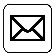 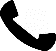 bethan@rwas.co.uk   rwas.co.uk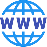 Beirniad JudgesMr Alun R Jones Mr Chris Hughes Mr James Archer Mr Jeff JonesMr Andrew Fletcher Mr Cliff CookCadeirydd Coedwigaeth – Chairman - ForestryMr Iwan Lloyd-WilliamsPrif Stiward Adrânnol / Chief Sectional StewardMrs Victoria LaurieStiwardiaid / StewardsMr Richard Siddons Mr Brian BarkerMr George Johnson Mr Ian SheffnerMr Llion Jones Mr Hefin Hughes Mrs Arianwen CookNODDWYR / SPONSORSThis competition is generously sponsored by: Focus on Forestry First LtdConfederation of Forest Industries (UK) Ltd (Confor) MWMAC Ltd.Forestry Contractors Association Caerfagu Products Ltd.Tom’s Mowers & Garden SuppliesDSHwoodGWOBRAU / PRIZESSection 1 - Expert(For previous competitors 25 years and over)First Prize: £200 Kindly sponsored by Focus on Forestry First LtdSecond Prize: £60 Kindly sponsored by FCAThird Prize: £40Section 2 - 24 years and Under(For previous competitors 24 years and under)First Prize: £200 Kindly sponsored by Focus on Forestry First LtdSecond Prize: £60Third Prize: £40Section 3 - Newcomers(Competitors, of any age, who have not entered in the Royal Welsh Treefelling Competition or the UK Loggers Competition).First Prize: £200 Kindly sponsored by Focus on Forestry First LtdSecond Prize: Stihl Forestry Helmet & Combi Fuel CanThird Prize: £40MWMAC Special Prize for Newly Qualified competitors (CS31 or equivalent):“Provision of one place on a MWMAC Medium Tree Felling Course (including independent City & GuildsAssessment). This is the next step in training for any newcomer to the industry, value £726 incl. vat.MWMAC Prize clause: This is a non-transferable prize (i.e. we cannot exchange it for cash or for a training course at another centre). This training must be completed with MWMAC within 12 months of competition dateSection 4 – Battery Chainsaw – Chain Change & Combined Crosscutting Sections only (Competitors eligible for any of the above sections, but wish to compete with a Battery Powered Chainsaw)First Prize: £60 Second Prize: £40 Third Prize: £20Prizes may change subject to number of entrants and sponsorshipCYSTADLEUAETH / COMPETITIONCompetitors will be marked on their maintenance, felling, snedding and cross cutting with particular reference to safety at Hafod-y-Foel, Llanbrynmair, on Saturday 8 & Sunday 9 July 2023.Competitors and their equipment will be scrutinised by a steward immediately prior to the competition and a safety checklist as contained in the schedule, will be completed.Competitors will be given a numbered tree to prepare, fell and sned.Competitors will be asked to demonstrate safe cross cutting of logs.Cross cutting and tree felling will be carried out on separate trees and judged separately.Competitors will be asked to fit another chain and turn the bar on their chain saw.Competitors will be asked to compete in a relay as part of a teamThe competitors will be split into either Section 1, 2, 3 or 4 after the closing date of entries, according to the regulations.RHEOLAU / REGULATIONSThe Society will arrange for Third Party Public Liability Insurance cover for the competitors. Please note: - this does not include Personal Accident Cover.Competitors must be over 16 years of age on the day of the Competition.The competition is divided into four categories: Section 1, 2, 3 & 4:Section 1 is open to all those that meet the requirements of the regulations that have previously entered a tree felling competition and are aged 25 years or older on the day of the competition.Section 2 is open to all those that meet the requirements of the regulations who have previously competed in a tree felling competition and are aged 24 years old or under on the day of the competition.Section 3 is open to all those that meet the requirements of the regulations and have never entered a tree felling competition before.Section 4 is open to all those that meet the requirements of the regulations, who meet the eligibility for both section 1, 2 & 3, but wish to compete using a battery powered chainsaw.Competitors in Section 3 must hold a minimum of Lantra QCF or City & Guilds NPTC Award in Felling & processing trees up to 380mm or Ground-based chainsaw operations.All other competitors must hold Lantra QCF or City and Guilds Award in Felling & Processing Trees over 380mm.Competitors will be asked to provide their NPTC/VQ/City and Guilds/Lantra ID number upon application – their certification status will be checked by mwmac Ltd, registering Centre for C&G NPTC and Lantra Awards, prior to the competition date.Competitors must provide chainsaws and felling aids in safe working condition. Competitors must also wear protective clothing as detailed in FISA Guide No 301. Failure to comply with FISA Guide No 301 will result in immediate disqualification.The maintenance section will involve fitting another chain and turning the bar, on the competitor’s chain saw, time and quality of operation being judged. The mounting components must not be modified in any way from the manufacturer’s specification.Competitors are only allowed to enter one of Sections 1, 2 or 3, however all competitors are allowed to enter Section 4 as an additional section if they wish.No competitor must be within two tree lengths of another competitor or person (except the Judges and Stewards) when felling.Protests - Any protest must be made in writing and handed to the Chief Sectional Steward within half an hour of judging being completed together with a deposit of £25.00 which will be refunded if the protest is upheld.Judges reserve the right to withdraw any competitor at any stage during the competition.The Royal Welsh Agricultural Society is committed to protecting your personal data and processing it only in accordance with legal requirements. For more details you should request a copy of our GDPR policy. We process your personal data as it is necessary for the performance of our contract with you to facilitate your entry to the Show. We will not transfer your data outside of the UK and EEA (European Economic Area) and will not share your data with third parties. Results will also be circulated with members of the Press and published on our website. We retain your data in accordance with our retention schedule to simplify future applications. You have various rights in the data we hold including rectification and objecting to processing.The competition will comply with Welsh Government Covid 19 regulations.CYSTADLEUAETH CWYMPO COED SIOE FRENHINOL CYMRU 2023 ROYAL WELSH SHOW TREE FELLING COMPETITION 2023RHESTR GWIRIO DIOGELWCH / SAFETY CHECK LIST OFFER DIOGELWCH / SAFETY EQUIPMENTThis will comply with FISA guide No. 301 (Using petrol-driven chainsaws)Safety Helmet	Leg ProtectionEye Protection	Safety BootsEar Defenders	Non snag outer clothingGloves	Personal First Aid KitWhistleFELLING AIDSCompetitors are responsible for providing all their own felling aids e.g. Sledgehammer, wedges, felling lever etc.NODER / NOTE:“Chainsaw Operator” Personal First Aid Kit is advised – see FISA Bulletin “First Aid Kits – Chainsaw Operators” March & April 2022 for further information.Competitors will be required to have all the above items with them when they present themselves for registration.DIOGELWCH LLIF GADWYN /CHAINSAW SAFETYThis will comply with FISA guide No. 301 (Using petrol-driven chainsaws) ON /OFF switch.Safety (dead hand) throttle. Front hand guard.Chain catcher.Chain breakage guard. Anti vibration handles. Safety chain.Chain cover.An exhaust system which directs fumes away from the operator. The chainsaw must be used right handed.Keep the thumb of the left hand around the back of the front handle. On/Off switch is effective.Chain brake is effective.Chain is stationary when the saw is idling.Chain maintained to manufacturer's specification.NODER/NOTE:Successful entrants will be emailed a pack containing full details of the operation of the actual day of the competition.CymdeithasRoyal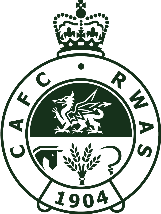 Noddwr / Patron: The Late Queen Elizabeth IIAmaethyddolWelshLlwyydd / President: Mr John Homfray FRAgSFrenhinolAgriculturalCymruSociety